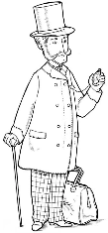 G22 Consommer des aliments en France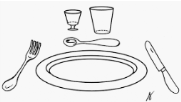 Leçon 1 : Les habitudes alimentaires des FrançaisLes produits consommés par les Français se sont modifiés au cours du temps. En effet, de nos jours, les hommes et les femmes travaillent et disposent de moins en moins de temps à consacrer à la cuisine. On consomme alors davantage de produits industrialisés tels que les plats cuisinés.Les lieux d’approvisionnements alimentaires ont connu aussi une évolution. Si les Français ont d’abord déserté leurs commerces de proximité au profit des supers et hypermarchés, ils se tournent maintenant davantage vers les magasins hard discount qui proposent des produits moins chers.Le gaspillage est aussi en pleine évolution puisque de nos jours environ 25 % de la nourriture est gaspillée.G22 Consommer des aliments en FranceLeçon 2 : Les aliments consommésQuelques définitions : Marchand primeur : commerçant qui vend des fruits et des légumes.Elevage en batterie : élevage dans de grands hangars d’où les animaux ne sortent jamais.Aquaculteur : éleveur de poissons destinés à l’alimentation.Types de produitsLieux d’approvisionnementProductionFruits et légumesFrais, secs, confitures, compotes, crus, cuits, congelés, en conserve…Marchand primeur, marché, hyper et supermarché, hard discountAgriculteurs de France et étrangers (coûts et conditions climatiques plus favorables)ViandeFraîche, congelée ou cuisinée, en conserve…Boucherie, marché, hyper et supermarché, hard discountElevage traditionnel (en plein air) ou batterie.PoissonFrais, congelé, en conserve ou cuisiné…Poissonnerie, sur le port, marché, hyper et supermarché, hard discount ou lac, rivière et merPêcheur amateur, pêcheur professionnel sur des bateaux ou de gros navires usines, aquaculteur